Túrakód: TK-2023_m  /  Táv.: 82,2 km  /  Frissítve: 2022-11-25Túranév: Kerékpáros Terep-túra 2023_mEllenőrzőpont és résztáv adatok:Feldolgozták: Baráth László, Hernyik András, Valkai Árpád, 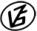 Tapasztalataidat, élményeidet őrömmel fogadjuk! 
(Fotó és videó anyagokat is várunk.)EllenőrzőpontEllenőrzőpontEllenőrzőpontEllenőrzőpontRésztáv (kerekített adatok)Résztáv (kerekített adatok)Résztáv (kerekített adatok)          Elnevezése          ElnevezéseKódjaHelyzeteElnevezéseHosszaHossza1.Rajt-Cél (Dózsa-ház)001QRN46 39.154 E20 15.191TK-2023_m_01-rt-  -  -  --  -  -  -2.Szentesi Repülőtér (1)074QRN46 36.874 E20 16.669TK-2023_m_02-rt5,5 km5,5 km3.Ludas-ér (1)075QRN46 33.441 E20 15.797TK-2023_m_03-rt9,5 km14,9 km4.Késmárki Imre-féle szélmalom076QRN46 29.194 E20 14.686TK-2023_m_04-rt12,1 km27 km5.Boldogasszony házacska077QRN46 28.274 E20 13.902TK-2023_m_05-rt3,4 km30,4 km6.Mártélyi Holt-Tisza (1)078QRN46 28.012 E20 13.402TK-2023_m_06-rt1,1 km31,5 km7.Tanösvény, Mártély (1)079QRN46 27.449 E20 12.414TK-2023_m_07-rt1,9 km33,4 km8.Tanösvény, Mártély (2)080QRN46 26.964 E20 12.097TK-2023_m_08-rt1,1 km34,5 km9.Mártélyi Holt-Tisza (2)081QRN46 27.931 E20 13.597TK-2023_m_09-rt3,1 km37,6 km10.Körtvélyesi-holtág (2)083QRN46 25.113 E20 13.411TK-2023_m_10-rt6,9 km44,5 km11.Borda-kút, Mindszent085QRN46 31.281 E20 10.783TK-2023_m_11-rt14,5 km59,1 km12.Mindszenti Partfürdő (1)086QRN46 31.304 E20 09.985TK-2023_m_12-rt1,3 km60,4 km13.Mindszenti Partfürdő (1)086QRN46 31.304 E20 09.985TK-2023_m_13-rt0,75 km61,2 km14.Mindszenti Partfürdő (2)087QRN46 31.661 E20 09.911TK-2023_m_14-rt0,78 km62 km15.Sulymos-tó (1)088QRN46 37.394 E20 11.259TK-2023_m_15-rt13,1 km75,1 km16.Berek / Rajt-Cél / terepfutóBerek/R-CN46 37.569 E20 13.802TK-2023_m_16-rt3,4 km78,5 km17.Rajt-Cél (Dózsa-ház)001QRN46 39.154 E20 15.191-  -  -  -  -  -  -  -  -  -3,7 km82,2 km